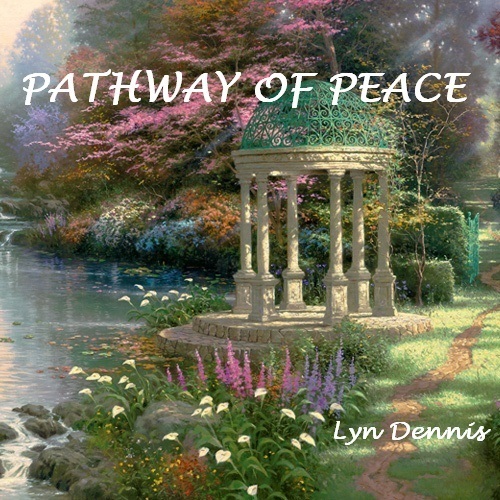                                   THE TIDE IS TURNINGThe tide is turning the ebb and the flowThere’s a shift in the spirit love’s beginning to showFather’s pouring out blessings to the children He lovesHe’s sorting and sifting till He’s done just enoughTo fulfil His plans for His kingdom on earthTo His precious church He is giving birthHe is wiping away the kingdom of manHe is bring forth His own planThe plan He had from beginning of timeFor everyone’s life yours and mineFor us all to live in His presence of loveTo reach to those who have had enoughOf the kingdom of man and its hurts and its painThe tide is turning the ebb and the flowThere’s a shift in the spirit love’s beginning to showA NEW BIRTHHeaven comes to earthYou have new birthYou don’t want the old thingsAnd the pain that it bringsYou walk the path of peaceAnd you feel the releaseFrom the bondage’s oldYou begin to be boldYou want heaven on earthFor all truth you searchYou have a new heartNo sin has a partHeaven comes to earthWhen you have a new birthCOME CLOSE TO MECome close to me LordHide me neath your wingsCome close to me LordGiver of all good thingsCome close to me LordLet me learn from youCome close to me LordFill me with love so trueCome close to me LordAs I kneel to worship youCome close to me LordOnly you can help me throughHelp me through the danger comingHelp me past the enemy’s snaresCome close to me LordMy precious one who caresCome close to me LordLet me feel your warm embraceCome close to me LordFather God I seek your faceCOME WORSHIP MEWont you come and worship meCome worship me my loveCome worship in my throne roomThe room of grace and loveCome child come and enterEnter in to meI will touch you hold youI will set you freeFree to use you as my handsFree to be my feetCome into my throne roomCome to the mercy seatCome into my throne roomCome now seek my faceI want to hold you precious childCome into my home of grace                                 HE WEEPS FOR THE LOSTLike the dew from the roseLike the drops of sweet wineJesus weeps for the lostWe near the end of timeHe weeps and weepsHe cries come near to meDon’t you knowYou were set freeThe veil was tornAs I died on the crossI shed my bloodFor the weary and lostWhen I arose to our FatherHe placed death at my feetHe place the enemy firmlyThere beneathNow I sitIn heavenly placesWaiting to seeYour  precious facesWaiting to hearYour songs of loveWafting toMy throne aboveI love you childCome be with meIn the placeOf eternityCome now my childCome seek my faceCome enter inTo my secret placeI HAVE SET YOU ASIDEI have set you aside my precious brideTo keep you just for meI have set you aside my precious brideI have cleansed you and set you freeI have kept you apartHeld you close to me heartFor the time is coming soonFor my son to come and take you awayBe waiting whether night or noonI have made you readyYour bridegroom comes nighHe comes for his beautiful brideHe comes he comesSoon he’ll be standingNear you right besideSo make ready make hasteThe bridegroom is nighJesus is coming soonLOOK TO MELook to me my childrenLook to me I am hereLook to me my childrenThere is nothing to fearLook to me for healingLook to me for loveLook to me my childrenLook to me for I am enoughLook to me to sustain youLook to me not manI am your SaviourThe great I AMLook to me in your trialsLook to me for all thingsLook to me and surrenderFor you my heart singsLook to me my childrenLook to me I am hereLook to me my childrenThere is nothing to fearMINISTER UNTO MEMinister unto me my childrenMinister unto meMinister unto me my childrenMy life will set you freeMinister unto me my childrenDon’t follow the ways of manI want you all to seek me outDon’t follow the ways of manMinister unto me my childrenKnow me know my heartMinister unto me my childrenOf mans plans I have no partMans plans cause divisionCompetition strife and moreI want you to love each otherI don’t want hatred and warMinister unto me my childrenCome seek me seek my faceMinister unto me my childrenIn my holy placeI don’t want your programs I don’t want your plansI just want you to seek my faceDon’t follow the ways of manCome minister unto me my childrenLet me touch you touch your heartCome minister unto me my childrenWalk with me walk MY PathI want to gather you all to meI want to hold you to my heartThere was only one plan I had for youI had it right from the startThat was minister unto me my childrenKnow ME know MY heartMinister unto me my childrenShare ME share my LOVE   NEVER FAR FROM HOME   We are never far from home                                                   We are never really alone                                                  Because you promised to always be there                             Because you love us you really care                                                    Our home is really not of this world                               Our home is of another world                               A world so full of peace and love         A heavenly realm far above                               Far above all pain and strife                                 A realm so full of joy and life                                  So take me there in your loving arms                                   Away from everything that harms                                  Precious Jesus you made the way                                  Keep me on the path help me not to stray                                   From that path of peace love and joy                                   A path the enemy can not destroy                                We are never far from home                                  We are never really alone                                  Because you promised to always be there                                   Because you love us you really careNOTHING LEFT TO DOJesus did it all for us When he died upon the treeHe did it all for everyoneFor  even you and meThe was nothing left to doBut to worship him seek his faceThe was nothing left to doBut love him reflect his graceThere was nothing left to doBut to follow him seek his waysThe was nothing left to doBut to surrender and give him praiseThe enemy seeks to destroy usHe lies and twists things for sureHe wants us to feel guiltyThat we should be doing moreBut our Father says my will be doneRepent and follow meThe ways of man just lead to deathMy ways set you freeREVIVAL TEARSRevival tears are flowing From repentant heartsRevival tears are flowingTouching our Father’s heartThey are flowing to the throne roomThey are lapping round the throneThey are pleading mercy lordFor the lost his precious ownAll I see is JesusFor he is standing thereWaiting for his chosen onesFor whom he dearly caresThat day he spilt his precious bloodHe said it’s finished and it was doneMy children wont you come to meKnow me for I’m the oneRevival tears are flowingFrom repentant heartsRevival tears are flowingTouching our Father’s heartSING A NEW SONGSing a new song to JesusDon’t worship him from afarGo right into the Holy of HoliesLook see the door’s ajarCome enter in hear the angels singTheir sweet voices fill the roomCome enter in hear the angels singJesus is coming soonThe song from the throne room is differentThan any we’ve heard beforeBecause the angels join usWhen we worship inside the doorCome sing a new song to JesusIn that beautiful Holy placeCome sing a new song to JesusCome behold him seek his faceCome worship him see his glory fallUpon ever nation tribe and raceFor we’ll surely see revival comeWhen we truly seek his faceSOUNDS OF REVIVALDo you hear the sound of the hoof beatsDo you hear the sound of the stormDo you hear the sound of the trumpet playingPrepare ye the way of the LordThe harvest is nearly ripenedLike beautiful golden cornThe ears blow in the wind of the SpiritThe baby’s soon to be bornWe are all feeling the birth pangsWe are groaning with the painThe wind of the Spirit is pushing and pullingAnd stirring again and againThe time is coming closerThere’s a shaking in his houseThe Lion of Judah’s beginning to roarNo longer a silent mouseHe’s roaring and he’s roaringThe demons tremble and fleeThe river of God flows down the mountainSetting the captives freeDo you hear the sound of the hoof beatsDo you hear the sound of the stormThe trumpet sounds in ZionPrepare ye the way of the LordTHANK YOU FOR THE CROSS LORDI thank you for the cross Lord That you made a way for meThank you for the cross Lord That you blood has set me freeFor all the pain that you boreI thank you from my heartI know that you have loved meLoved me from the start I thank you for the cross Lord For your nail scarred handsThank you for the cross LordYou made a way for me to standForever in your grace LordI give my life to youAll I want my hope my allIs a  life in you I thank you for the cross Lord For the blood you shed for meThank you for the cross Lord That your stripes have set me freeYou were the spotless lamb of GodYou are the the great I AMI thank you Lord everythingSon of God and ManTHANK YOU TO JESUSDo we think to say thank youTo our Saviour Lord and KingDo we think to say thank youTo him for everythingFor every single blessingEach and every dayEvery single breath we takeEvery time we prayDo we think to say thank youFor everything he’s doneFor every single drop of bloodThrough him the battle’s wonDo we think to say thank youFor the sun and rainDo we think to say thank you When he heals us from our painDo we think to say thank youWhen he picks us up from a fallDo we think to say thank youTo our Saviour our Friend our AllDo we think to say thank youFor the stars the moon and sunDo we think to say thank youThrough Jesus the victory’s wonI thank you Lord for all you’ve doneFor me throughout my lifeFor all the time you rescued meFrom all the pain and strifeI thank you Lord for the stripes that healAnd for every drop of bloodI thank you Lord for everythingI thank you Lord for loveTHE END OF SELFWe need to come to the end of selfAnd to all our human desiresTo fall on our knees and humble ourselvesBefore God’s consuming fireWe need to surrender our thoughts and our mindsTo be filled with his own loveWe need to be full not just to halfBecause half is not enoughIt’s by faith we walk the path of the LordTo perform miracles just like himHumility is the thing we needTo be used for our Saviour and KingSo come now surrender to God’s Holy FireBe consumed by his own loveAllow him to fill you full to the topBecause half full is not enoughWe’re in a battle we are in a warSatan is on the prowlHe wants only to kill and destroyAnd it doesn’t matter howWe need to surrender to God’s own fireTo be filled with what we needWe need to worship we need to prayUnto his voice to heedFor he is the ONE listen to himHe will show you the wayJust worship HIM seek His faceHave FAITH and LOVE and PRAYTHE FACE OF THE LORDThe face of the Lord is beautifulBut I can’t describe his eyesI don’t know what colour they areMaybe blue like the bluest skiesBut I know they are full of loveAnd as gentle as can beBecause he showed how much he lovedWhen he died for you and meThey are full of love that melts your heartEven though it may be stoneCause there’s no doubt of how he feelsFor those he calls his ownHe is our loving shepherdHis sheep all know his voiceHe tends us all with gentle careTo love him is our choiceAnd when we choose to walk with himSometimes the going’s roughBut he is always somewhere nearTo hold us with his touchHis eyes are always full of loveAnd as kind as kind can beHe loves us yes he loves us allWe’re his treasures you and meThe face of the Lord is beautifulBut I can’t describe his eyesI don’t know what colour they areMaybe blue like the bluest skiesTHE NETThe net’s getting wider I am spreading it out I am coming soonWith a cry and shoutMy net is of peopleWho have hearts for meI forgave them muchWhen I set them freeThe harvest is readyI’ve put people in placeThey come from all overFrom each tribe and raceMy army is ready ready to goThey are growing in stengthIn my Spirit they flowRevival is comingIt’s full of my fireI’ll turn hearts to meI’ll be their desireThe nets getting widerI’m spreading it outI’m coming soonWith a cry and a shout THE PATH HOMEDon’t you know this is not our homeAnd never will be where ever we roamOur home is near our Father’s throneOur home is with him and him aloneWhere he can hold us with arms so strongThis is where we all belongDon’t you know this is not our homeAnd never will be where ever we roamHome is close to our Father’s heartHome is never wanting to partFrom the one who loves us no matter whatWhether we love him matters notHe loved us when we were in sinHe knocks and waits till we let him inHe loved us when he sent his sonHe loved us when the victory was wonHe waits and waits for his children allHe waits and waits till we answer the callDon’t you know this is not our homeAnd will never be where ever we roamTHE PATH OF PEACEThe path of peace is narrow and straightYou enter in through the narrow gateYou begin to see through eyes of loveWith discernment and wisdom from Father aboveYou enter in and walk the wayJust as Jesus did you worship and prayYou seek the Father’s heart in all you doThe old disappears you become brand newThe path of peace is narrow and straightYou enter in through the narrow gateYou begin to see through eyes of loveWith discernment and wisdom from Father aboveTHE PATHWAY OF LOVEThe pathway home the pathway of peaceThe pathway of healing of love and releaseThe pathway of Jesus of everything newHe wants us to follow he wants to renewHe wants us to be all things in himHe wants to cleanse us of all our sinHe wants us to reach to all who are lostHe wants us to reach no matter the costWe were sent to serve our Saviour and KingWe were sent to obey and to worship himSo if you are wondering why am I hereWhy is the purpose of life not clearSurrender to him and seek his faceSoak up his presence seek his faceThe pathway to home the pathway of peaceThe pathway of healing of love and releaseThe pathway to Jesus of everything newHe wants us to follow he want to renewTHE TIDE IS TURNINGThe tide is turning the ebb and the flowThere’s a shift in the spirit love’s beginning to showFather’s pouring out blessings to the children he lovesHe’s sorting and sifting till he’s done just enoughTo fulfil his plans for his kingdom on earthTo his precious church he is giving birthHe is wiping away the kingdom of manHe is bring forth his own planThe plan he had from beginning of timeFor everyone’s life even yours and mineFor us all to live in his presence of loveTo reach to those who have had enoughOf the kingdom man and its hurts and its painHe is just waiting to send Jesus againThe tide is turning the ebb and the flowThere’s a shift in the spirit love’s beginning to showTHE WORLD’S A TESTING GROUNDThe world is just a testing groundIt’s days will never lastIt readies us for times to comeBut those days are not pastIt brings us to the narrow pathWhere we have to chooseWhich path we want to followWill we win or loseWill we make the promised landOr will we wander onForever in the tormentBecause of days long goneDays when Jesus waited For our answer to his knockWaiting just to open doors Doors left shut and lockedNow is the time for choicesThere’s not much time to loseWill we choose the right pathWill we win or loseWill we spend eternityIn that awful placeOr will we have the victoryAnd see Jesus face to faceWHERE IS THE LOVEWhere is the love that you once foundWhere is the love did it turn aroundWhere is the love that you once hadDid it just fade away if it did that’s so sadWhere is the love that gave you a glowWhere is the love was it just a show?Where is the fire that burned just for meYou were alive when I set you freeFree from the hurts the pain from the pastWhere is the love why didn’t it last?I love you child why didn’t you stay?On the pathway of love why did you stray?Come back to me now loved daughter or sonCome back to me for I AM the oneCome back to my arms hide under my wingsOh come back my child for you my heart singsWhere is the love that you once found?It’s here waiting for you but you need to turn roundCome run back to me to my waiting armsTo freedom and love safe from all that can harmCome running my child for time’s running outCome running my child don’t stumble from doubtCome running my child come into my armsI love you my child I’ll keep you from harmCome running my child to my secret placeCome running my child come seek my faceWINDS OF REVIVALDo you hear the winds of  revival blowingThey are blowing over the earthThe spirit of repentance hoversWaiting to give birthThe wind whispers prepare ye the wayPrepare ye the way of the LordIt whispers here it whispers thereWaiting to be heardHe is getting ready to harvestHe is touching many soulsHe whispers here he whispers thereGetting ready to harvest the goldSoon the whisper increasesThe whisper becomes a roarThe roar of the Lion of JudahDon’t you see that eagle soarFor the Father’s heart is thereThe heart full of love for his childrenFor he wants to gather them allDo you hear the wind of the SpiritCome wont you answer his callFor the time is coming closerIt could be morning night or noonThe day is getting nearerJesus is coming soonAre you ready???WORSHIP IS ALL ABOUT JESUSWorship is all about JesusWorship is all about loveWorship’s about complete surrenderTo want him and can’t get enoughWorship pours out of hearts that are fullOf something as pure as goldWorship pours out of hearts full of fireNot something that’s hard and coldWorship takes us right to his throne roomIt lifts us like eagles we flyWorship flows like living water’sIt touches us lifts us on highWorship is not just singing a songIt’s pouring out love to youIt’s joining with others who feel the sameEmbracing them loving them tooWhen we worship together with hearts full of loveWhen we worship and fall at your feetYour glory will flow and others will comeTo sit on your mercy seatThe time is here the time has comeRevival’s in the airBut it won’t come to us it will go right aroundIf we don’t love and careWorship is all about JesusWorship is all about loveWorship’s about complete surrenderTo want him and can’t get enoughPURE WORSHIP COMES OUT OF THE DESIRE TO LOVE!!!!!GOD IS LOVE!!!WORSHIP SEEK MY FACE AND PRAYPrecious children it’s a new dayIt’s a day to worship seek my face and prayIt’s all about me I am the oneI have loved you since the world begunI am the first and I am the lastThe days are here they are going fastMy bride I love you get ready make hasteThe time is going there is no time to wasteFor I am coming for you my brideCome be ready there’s no time to hideAllow me to wash you and strip flesh awayAllow me to heal you come seek me and prayFor I am the one I know your heartFor I have loved you right from the startYou are part of my kingdom not the kingdom of manFor I am your saviour THE GREAT I AMYOU ARE THE WAYI was feeling shatteredMan had let me down againI cried till I felt I had no more tearsI couldn’t stand the painAs the days and months went byI thought I had lost my mindI was engulfed in darknessBut somewhere a light did shineA voice said to me “I told you beforeNever follow man I am the one the only oneFollow me that’s my planI will lead you on the pathThe path that leads to lifeI will never let you downNor lead you into strifeTake my yoke hold on tightI will guide your wayI will hold you strengthen youEvery night and dayI am the WAY the TRUTH the LIGHTI am all you needIn righteousness you’ll always walkIf my voice you heed”Next time I’m feeling temptedTo follow another’s waysI will seek my Father’s heartI will worship him and prayI will wait for guidanceI will wait to hear his voiceI will follow you my LordFor Jesus you’re my choiceYOU CAMEYou came to die for meYou came to set me freeYou came to heal meWith healing neath you wingsYou came to teach meYou came that I might liveYou are the SaviourThe One and only OneYou are the SaviourYou are the one who cameTo fill the earth with loveTo draw your children back againYou came to die for usYou came to set us freeI love you JesusFor all you’ve done for meForever gratefulTo you my LordYOUR SECRET PLACEIt’s all about you JesusIt’s all about your GraceIt’s all about you JesusAnd your secret placeIt’s in your love That I abideIt’s in your secret place That I can hideIt’s all about you JesusThat I wish to knowFor as you live inside meThis is how I growI grow to be more like youI grow in love and graceI show to others who you areSo they may seek your faceIt’s all about you JesusPrecious Key of LifeAnd when I hide myself in youThere’s no more need to striveIt’s all about you JesusYour blood paid the priceI thank you Lord for all you’ve doneI thank you Lord for lifeI know my Lord as days go byAs I abide in youYou hold me and you strengthen meAnd make me more like youThat you will show me othersWho have lost their wayThat you will help me guide their pathSo they’re no longer “gone astray”For you want us all to know youTo know your love and graceYou want us all to live in youTo seek your precious faceIt’s all about you JesusIt’s all about your graceIt’s all about you JesusAnd your secret place